Tick all concerns that apply:Assess: Concerns -When did you first have concerns, any initial assessments done?Please use High-Quality Teaching guidelines For SENCO use only:Impact/Actions and DateI hope you liked this free resource!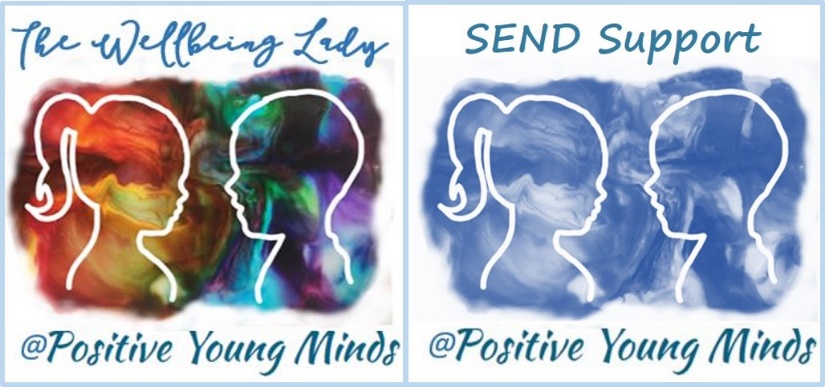 Find me at:www.positiveyoungmind.comEmail: positiveyoungminds@outlook.com@Positive_Y_Mind (Twitter)Positive_young_minds (Instagram)www.facebook.com/PositiveYoungMind…. and for free teacher supportwww.facebook.com/groups/coachingforteacherwellbeing… also like and subscribe to my YouTube (example clips above)https://www.youtube.com/channel/UC9egtRvu5XTiwKPPqLQ-VgQSupport options include:Life, career and everything coaching.Bespoke school wellbeing packages. Bespoke SEND support and training for schools teachers and parents Please refer to my website for details: https://positiveyoungmind.com/send-wellbeing-consultancy/ Or just PM me Name of Pupil:Date:Class/Year Group:Class Teacher:Length of time at school:Attendance:HealthEALOther – please specify PP?AcademicSocialSEMHCommunication Physical/SensoryPupil’s strengths:What are the pupil’s needs/barriers to learning?What are the pupil’s needs/barriers to learning?Communication and interactionCognition and learningSocial, Emotional and Mental HealthPhysical and SensoryParent/carer view if informed:Relevant assessment info and specific current attainment (ARE/Below/Working towards):Other adults/agencies involved (e.g. behaviour lead, safeguarding lead, social care etc.):Do: High-quality teaching on a classroom level - how have you adapted teaching to meet the pupil’s needs?e.g. Now/next/then, brain break, visual timetable, safe space etc. Do: High-quality teaching on a classroom level - how have you adapted teaching to meet the pupil’s needs?e.g. Now/next/then, brain break, visual timetable, safe space etc. Review: What was the impact of these adaptions? Review: What was the impact of these adaptions? Action TakenDateOutcome/ImpactDatePlan: Further actions (to be completed by the SENCO and Class Teacher).Do we need to make any referrals? What outcomes do we want to achieve?DoReviewAction TakenDateOutcome/ImpactDate